SPACE Youth Project      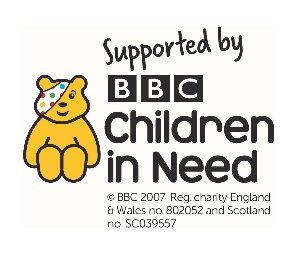 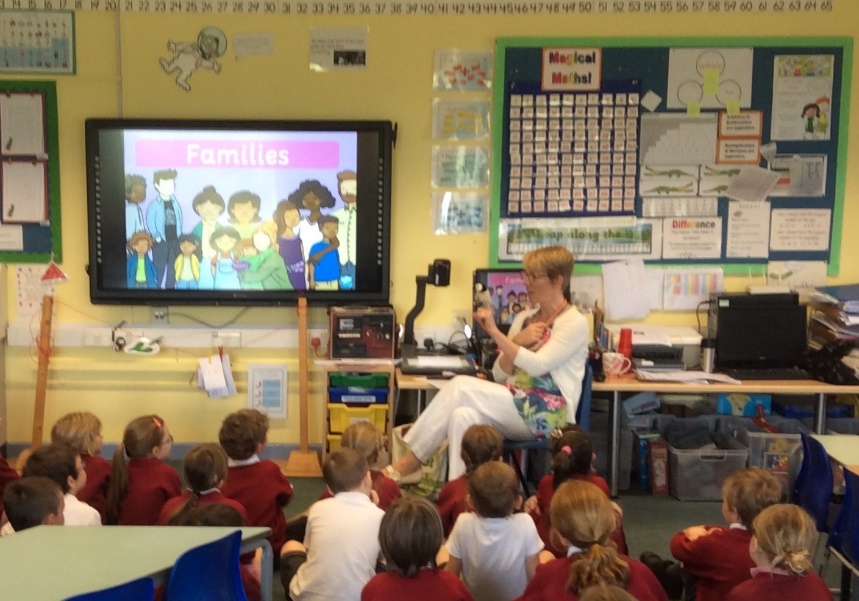 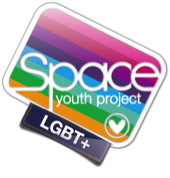 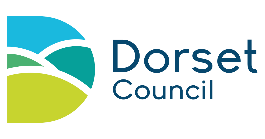 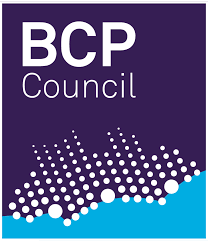 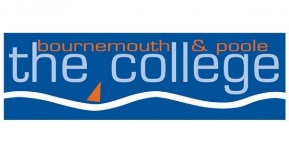 Mel Lane: experienced KS1 and KS2 Teacher       			www.spaceyouthproject.co.ukTeacher Trainer and Professional Development Lead	education@spaceyouthproject.co.uk      01202 205279Staff TrainingStaff Training (for any staff and Governors) (1 hour+)Building on what you do already to be inclusive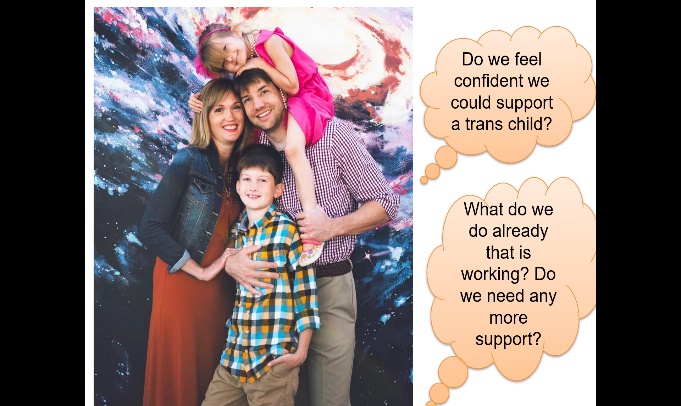 Why teach about diverse families and gender diversity?Outline of my sessions.Lots of ideas on how to include diversity in a low-key way so it becomes part of everyday school life.Resources – Twinkl, books, websites and organisations, etcLogging incidents, The Equality Act 2010, Ofsted guidelines and CoE guidelinesLots of opportunities for discussion and to ask questions.Training for Staff Allies (1 hour)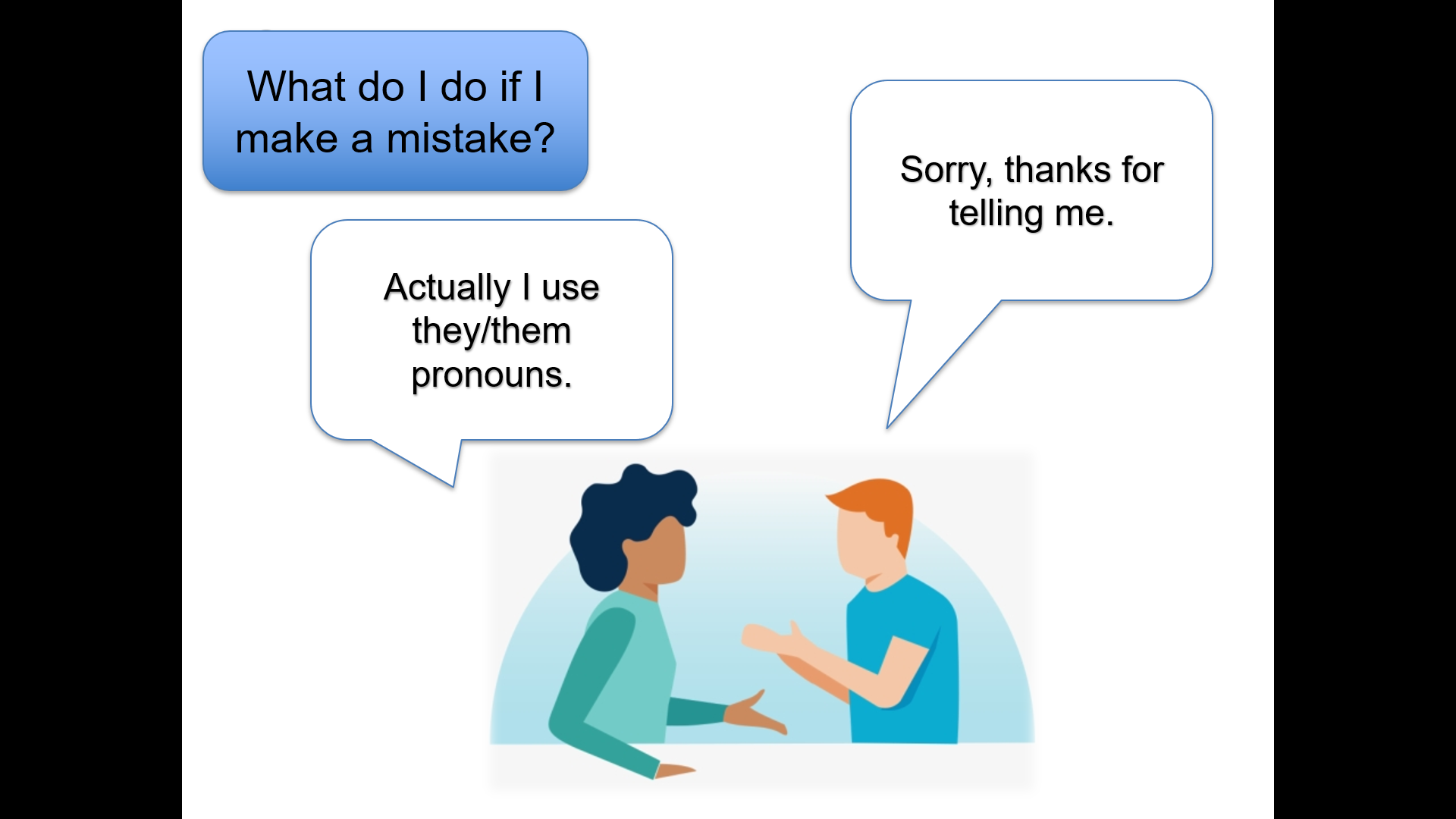 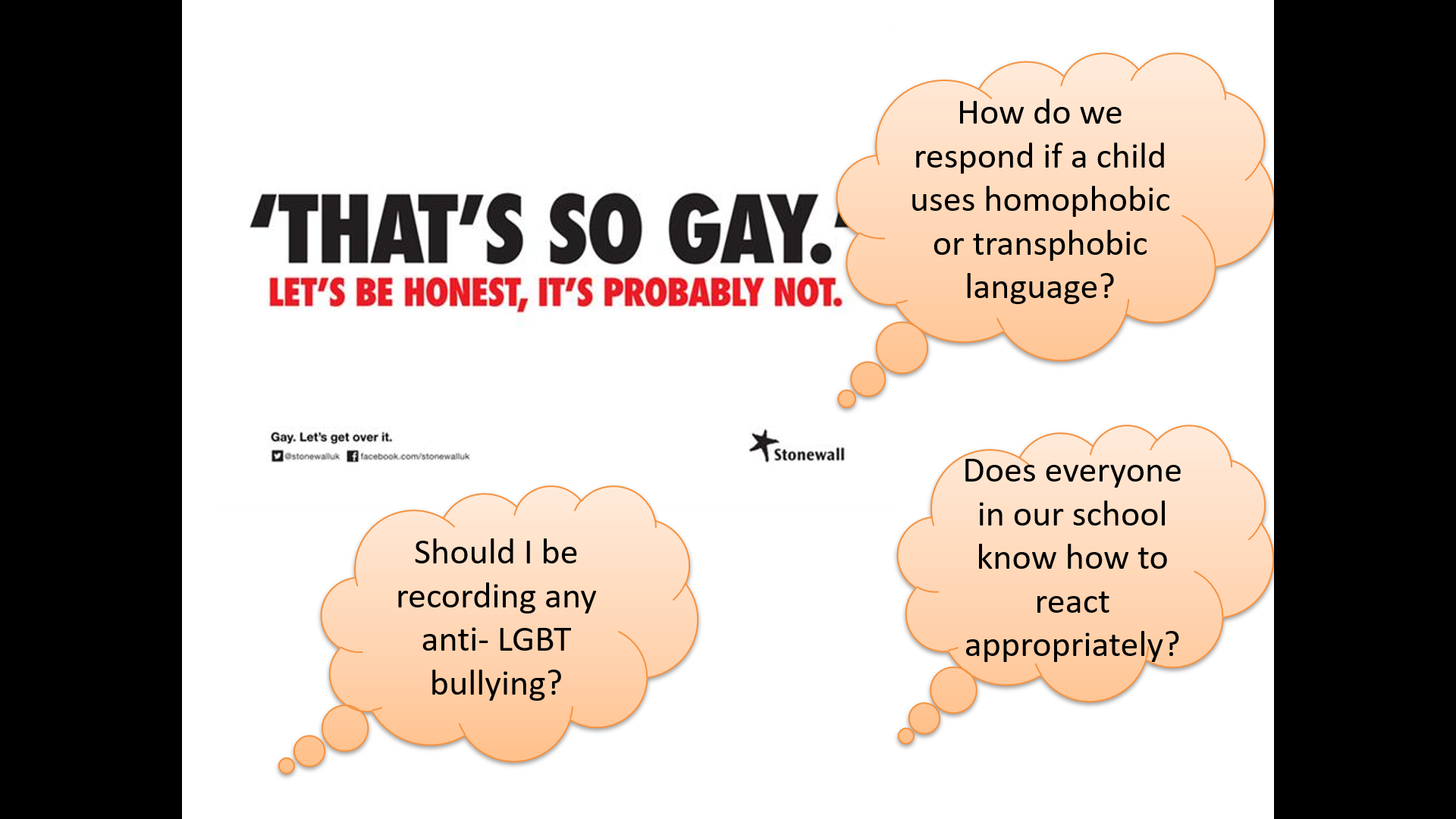 Being a positive ally, eg visibility and supportIssues facing young LGBT+ peopleHow to support someone coming outLots of guidance and where to go for advicePlenty of time for discussion and questions throughout